Programme de missions et d’invitationsL’Ambassade de France en Espagne propose de soutenir les échanges universitaires et scientifiques entre la France et l’Espagne par la prise en charge de missions d’universitaires et scientifiques français vers l’Espagne et d’invitations d’universitaires et scientifiques espagnols en France pour la participation à des colloques, la signature d’accords de collaboration, la visite d’infrastructures scientifiques…Pièces à fournir :Le formulaire de candidature jointUn CV de la ou des personnes concernéesUn courrier d’invitation de l’établissement organisant l’évènementFinancement : Les moyens accordés couvrent exclusivement la prise en charge du voyage et les indemnités de séjour :De l’Espagne vers la France : Indemnités de séjour : 108 EUR/jourVoyage : en classe économiqueDe la France vers l’EspagneIndemnités de séjour : 110 EUR/jour,Voyage : en classe économiqueDate limite de dépôt des candidatures : 30 juin 201530 septembre 2015 Formulaires :Pour les invitations de scientifiques espagnols en France : wordPour les missions de scientifiques français en Espagne : wordPrécisions :Ce programme a été conçu pour soutenir de courts séjours, maximum 3-4 jours.Dans le cas où un chercheur/universitaire français et son homologue espagnol souhaiteraient tous deux effectuer une mission, merci de remplir un formulaire conjointement. Les dossiers peuvent être adressés en anglais, espagnol ou français.Les projets visant à préparer des appels à projets Erasmus + et Horizon 2020 seront fortement appréciés.Les candidats seront informés par courrier électronique des suites données à leur candidature.Un rapport de fin de mission sera demandé.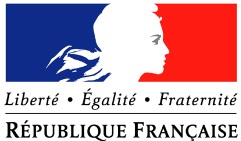 Ambassade de France en EspagneProgramme de missions et d’invitations pour la coopération universitaire et scientifiqueMission de scientifiques et universitaires français en EspagneFormulaire de candidatureCandidatCandidat 1Candidat 2Candidat 3Dates de séjourCandidat 1Du jj/mm/aaaa Au jj/mm/aaaaCandidat 2Du jj/mm/aaaa Au jj/mm/aaaaCandidat 3Du jj/mm/aaaa Au jj/mm/aaaaType de projet 	Participation à un congrès, colloque, conférence…	Signature d’un accord de collaboration	Visite d’installation (infrastructure, laboratoire…)	Mission exploratoire	Autre (Préciser) : Description du projet (2 pages maximum)Présentation de l’évènementObjectifs scientifiques et/ou pédagogiquesPertinence pour la stratégie de coopération des établissements  Partenaire espagnol (joindre courrier d’invitation)Le dossier est à adresser par courrier électronique à floriane.civadier@diplomatie.gouv.frPour plus d’information, contacter : Floriane Civadierfloriane.civadier@diplomatie.gouv.fr00 34 91 700 77 59NomPrénomDate de naissanceFonctionEtablissementAdresse postaleAdresse électroniqueTéléphoneNomPrénomDate de naissanceFonctionEtablissementAdresse postaleAdresse électroniqueTéléphoneNomPrénomDate de naissanceFonctionEtablissementAdresse postaleAdresse électroniqueTéléphoneNomPrénomDate de naissanceFonctionEtablissementAdresse postaleAdresse électroniqueTéléphone